【送付先】
〒792-0025
愛媛県新居浜市一宮町二丁目2-40
株式会社ドリームクラフト nbnサポート 行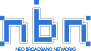 NeoBBドメインサービス解約申請書【重要】ドメイン解約にあたってのご注意（必ずお読みください）申請日の翌月末日をもってNeoBBドメインサービス契約が終了するものとします。契約終了に伴いサーバのデータは削除されます。必要なデータは予めご自身でバックアップをお取り下さい。ドメイン移管される場合は契約終了までにお手続きをお願いします。【お問い合わせ先】
株式会社ドリームクラフト
〒792-0025　愛媛県新居浜市一宮町二丁目2-40
TEL：0897-34-6005
FAX：0897-34-8031
E-mail：support@dcj.jp
電話受付時間：9:00～17:30（土日祝日を除く）申請日　　　　　　　年　　　月　　　日■退会申請するご契約内容（記入内容に漏れ・不備等がある場合は申請書を受理できませんので、ご注意ください）■退会申請するご契約内容（記入内容に漏れ・不備等がある場合は申請書を受理できませんので、ご注意ください）ご住所〒お申込者名※	法人加入の場合会社名を記入フリガナお申込者名※	法人加入の場合会社名を記入	㊞担当者名※	法人加入の方のみフリガナ担当者名※	法人加入の方のみ生年月日大正 ・ 昭和 ・ 平成　　　　　年　　　　　月　　　　　日生ドメイン名■お客様のご連絡先（上記申請内容に不明な点がある場合、弊社より確認のご連絡を差し上げますのでご記入ください）■お客様のご連絡先（上記申請内容に不明な点がある場合、弊社より確認のご連絡を差し上げますのでご記入ください）■お客様のご連絡先（上記申請内容に不明な点がある場合、弊社より確認のご連絡を差し上げますのでご記入ください）■お客様のご連絡先（上記申請内容に不明な点がある場合、弊社より確認のご連絡を差し上げますのでご記入ください）昼間の連絡先電話番号 ※必須メールアドレス■お引越し等でご登録住所が変更になっている場合は、必ず下記にもご記入ください■お引越し等でご登録住所が変更になっている場合は、必ず下記にもご記入ください■お引越し等でご登録住所が変更になっている場合は、必ず下記にもご記入ください■お引越し等でご登録住所が変更になっている場合は、必ず下記にもご記入ください新住所〒　　　　　-〒　　　　　-〒　　　　　-